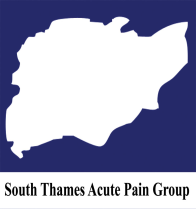 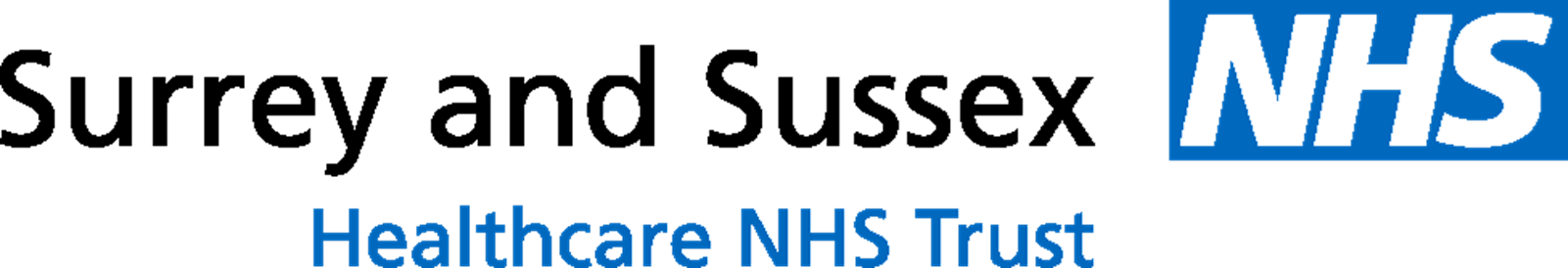  South Thames Acute Pain Group  S T A P G		  	   Annual ConferenceThursday 11th November 2021 - Virtual Meeting(Approved for 5 CPD points by The Royal College of Anaesthetists, UK)							Topics1. Acute and chronic pain in intensive care patientsDr Harriet KempClinical Lecturer, Imperial College London2. Analgesia for knee replacements – current trend and future directionsDr John C JohnConsultant Anaesthetist, Robert Jones and Agnes Hunt Orthopaedic Hospital, Oswestry3. The role of the physiotherapist in acute pain teamsJackie WalumbeAdvanced Practice Physiotherapist, University College London Hospitals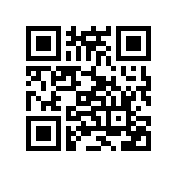 4. Powerful Pain Education:Influencing and Convincing Others to Improve Pain ManagementDr Emma BriggsSenior Lecturer, Florence Nightingale Faculty, King’s College London5. Iv-Lidocaine-infusions for postoperative pain and recoveryProf Andrew SmithConsultant Anaesthetist, Royal Lancaster Infirmary
6. Prevention of persistent postoperative painProf Sibs AnwarConsultant Anaesthetist, St. Bartholomew’s Hospital7. Short-acting spinals and analgesia in day surgeryDr Robbie ErskineConsultant Anaesthetist, Derby       Conference fee: £ 50 per delegateMore information on our website: www.stapg.org.ukRegistration: 	https://bookcpd.com/course/STAPG-2021Enquiries: 	stapgconference@gmail.com